FK ŽÁKAVA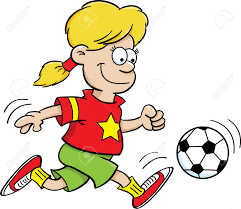 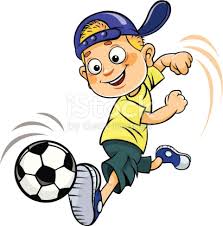 POŘÁDÁ NÁBOR FOTBALISTŮ PRO DRUŽSTVO MLADŠÍ PŘÍPRAVKY.Nábor je určen pro chlapce i dívky ročník narození 2009, 2010, 2011.DALŠÍ INFORMACE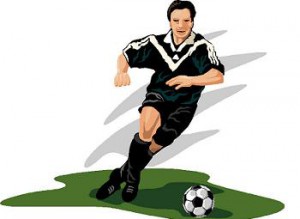 NA TEL. ČÍSLE 732 148 987VLADIMÍR SKALA